ГАННІВСЬКИЙ ЛІЦЕЙПЕТРІВСЬКОЇ СЕЛИЩНОЇ РАДИОЛЕКСАНДРІЙСЬКОГО РАЙОНУКІРОВОГРАДСЬКОЇ ОБЛАСТІНАКАЗ31.08.2022                                                                                                                            № 70с. ГаннівкаПро призначеннявідповідальногоз ведення кадрових питаньЗ метою забезпечення правильної та чіткої роботи з ведення кадрових питань НАКАЗУЮ:1.Призначити відповідальним за веденням кадрових питань в Ганнівському ліцеї заступника директора з навчально-виховної роботи СОЛОМКУ Т.В. та покласти в обов’язки:1) чітко дотримуватися Інструкції з ведення кадрових питань у загальноосвітніх навчальних закладах І-ІІІ ступенів;2) вести облік та писати кадрові накази, вести журнал замін та нести відповідальність за правильність записів, вести табель обліку робочого часу педагогічних працівників.2. Призначити по Володимирівській філії Ганнівського ліцею - заступника завідувача Володимирівської філії Ганнівського Ганнівського ліцею ПОГОРЄЛУ Т.М., по Іскрівській філії Ганнівського ліцею -  заступника завідувача Іскрівської філії Ганнівського ліцею БОНДАРЄВУ Н.П. та покласти в обов’язки:1) вести журнал замін, вчасно давати подання директору школи про відпустки, звільнення, лікарняні, командировки, курси, вести табель робочого часу педагогічних працівників філій;2) нести персональну відповідальність за правильність записів.3. Контроль за виконанням даного наказу покласти на завідувача Володимирівської філії Ганнівського ліцею МІЩЕНКО М. І., на т.в.о. завідувача Іскрівської філії Ганнівського ліцею БААНЬКО Т.В. та на заступника директора з навчально-виховної роботи Ганнівського ліцею СОЛОМКУ Т.В.Директор                                                                                           Ольга КАНІВЕЦЬЗ наказом ознайомлені:                                                                                  Н.БондарєваМ.МіщенкоТ.ПогорєлаТ.СоломкаТ.Баранько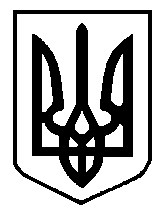 